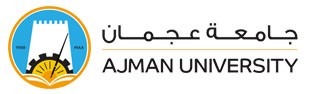 General InformationStudent’s Name and Thesis Title:3. Final Submission coverCollege------------------------------Department-------------------------------------Program------------------------Academic Year-------/--------Name:Thesis Title:Date of final submissionThis Thesis is submitted for the partial fulfilment of the requirements of the degree of MSc ------------------------------------------------- offered by Ajman University Supervisor’s signature:………………………………………. Co-Supervisor’s signature:……………………………………….Examiner’s signature: ……………………………………….Examiner’s signature: ……………………………………….Dean’s signature: …………………………………………...